Smlouva číslo 278860o dodávce vody a o odvádění odpadních vod pro podnikateleEvidenční číslo odběru: 1000112I. Smluvní stranyVodárny Kladno - Mělník, a.s., ul. U vodojemu 3085, 272 80 Kladno (VKM a.s.)IČO: 46356991,	DIČ: CZ46356991Firma je zapsána v obchodním rejstříku vedeném Městským soudem v Praze, oddíl B, vložka 2380, sp. zn. Firma 40988/93, den zápisu 1.1.1994Bankovní spojení: KB Kladno, číslo účtu: 1801 - 141/0100Jméno osoby oprávněné k uzavření smlouvy - vedoucí provozu: Vaňura František případně jiná osoba pověřená vedoucímTelefon 315682100	Fax: 315682100(dále jen dodavatel)aObchodní firma: Ústav sociální péče NeratoviceIČO:  71209310	DIČ:Firma je zapsána v obchodním rejstříku vedeném:Sídlo:Ulice:	Tovární Obec:	 NeratoviceBankovní spojení: Komerční banka,a.s. Telefon: 315688481Jméno osoby oprávněné k uzavření smlouvy: (dále jen odběratel)Čp: 122	čo:PSČ: 27711Číslo účtu: 51-2559690267/0100 Fax:lI. Předmět smlouvyPředmětem smlouvy o dodávce vody a o odvádění odpadních vod (dále jen smlouva) je úprava vztahů mezi dodavatelem a odběratelem při dodávkách vody a při odvádění odpadních vod. Součástí této smlouvy jsou Podmínky dodávky vody a odvádění odpadních vod, které upravují a konkretizují práva a povinnosti obou smluvních stran - příloha č. 1.Kategorizace odběru podle převažující činnosti:SAZBA 1: 11 - 100 % - bytováIll. Místo plnění -	 místo odběru vody	 místo vypouštění vody Obec: Neratovice			PSC: 27711Ulice: Tovární číslo parcelní:čp.	122 k.ú.ČO.Množství dodávané vody a odvádění odpadních vodvoda dodávaná:Vodovodní přípojkou o profilu 100 mmLimit dodávané vody dle kapacity vodoměru 55 m3/hod Způsob zjišťování množství dodávané vody:  vodoměrem umístěným v nemovitosti  Jiný prostor  podle směrných čísel roční spotřeby vody - propočet viz příloha č. 226.7.2004	Smlouva čislo 278860 o dodávce vody a o odváděni odpadních vod pro podnikatele	1 /3odvádění odpadních vod:kanalizační přípojkou o profilu 150 mmodběratel vypouští do kanalizace pouze vodu dodanou vodovodem  odběratel vypouští do kanalizace vodu i z jiných zdrojů než vodovodu  odběratel vypouští do kanalizace srážkové vodyZpůsob zjišťování množstvídle množství vody dodané do nemovitosti vodovodem zjištěné vodoměremdle množství vody dodané do nemovitosti vodovodem zjištěné vodoměrem s připočtením odpadních vod z jiných zdrojů než vodovodu: zdroj ...........................m3 /rok.............dle směrných čísel roční potřeby vody - propočet viz příloha č.2    množství odváděných srážkových vod se stanoví výpočtem dle§ 31 vyhl. Mze č. 428/2001 Sb. - výpočet uveden v příloze č. 3Jakost vody a limity znečištění odpadních vodJakost dodávané vody odpovídá platným obecným právním předpisům ( zejm. zákon o ochraně veřejného zdraví a o změně některých souvisejících zákonů v platném znění, Vyhl. Min. zdravotnictví, kterou se stanoví požadavky na pitnou vodu a rozsah a četnost její kontroly, případně podmínky stanovené hygienickým orgánem)Kvalita odpadních vod (míra znečištění vypouštěných odpadních vod)odpovídá platným obecným právním předpisům a platnému kanalizačnímu řádu.je stanovena limity uvedenými v příloze č. 4Stanovení ceny vodného a stočného a způsob jejího vyhlášeníStanovení ceny vodného a stočného odpovídá platným cenovým předpisům a rozhodnutím orgánů společnosti.Ceny vodného a stočného jsou k dispozici v sídle dodavatele, na místně příslušném Obecním nebo Městském úřadě.Změny cen dodavatel oznámí písemně místně příslušným Obecním a Městským úřadům, které tuto změnu zveřejní místně obvyklým způsobem.Způsob fakturace a platebAdresa pro zasílání faktur - daňových dokladů:ústav sociální péče Neratovice Tovární 122/, Neratovice 27711fakturace a platby dle režimu odečtů (režim:měsíčně)    zálohové platby budou prováděny na základě dodatku k této smlouvě.Podkladem pro placení mezi dodavatelem a odběratelem je faktura - daňový doklad, který je splatný do 14 dnů ode dne vystavení faktury. Daňový doklad vystaví dodavatel dle této smlouvy na adresu odběratele a odešle na adresu pro zasílání faktur.Nedodržení splatnosti faktur podléhá úroku z prodlení podle zákona, až do úplného zaplacení dluhu.Platby budou prováděny:bezhotovostním převodem na účet dodavatelesloženkou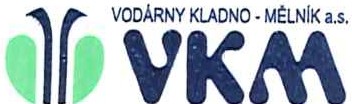 Změna v osobě odběratele a ostatních údajích smlouvyOdběratel se zavazuje neprodleně, nejpozději do 5 dnů, oznámit a prokázat dodavateli změnu v osobě odběratele. Do doby splnění této povinnosti se odběratel specifikovaný touto smlouvou zavazuje hradit vodné a stočné dodavateli.Odběratel je povinen bez zbytečného odkladu, nejpozději však do 14 dnů, oznámit písemně dodavateli i každou další změnu skutečností oproti údajům uvedeným v této smlouvě. Vznikne-li nenahlášením takové změny dodavateli újma, je odběratel povinen ji v plném rozsahu uhradit.Doba plněníTato smlouva je uzavřena na dobu neurčitou s platností ode dne jejího podpisu.Platnost smlouvy uzavřené na dobu neurčitou skončí dohodou smluvních stran nebo uplynutím výpovědní lhůty nebo odstoupením od smlouvy.Výpovědní lhůta se sjednává v délce 1 měsíce a začíná běžet od prvého dne měsíce následujícího po doručení výpovědi.Závěrečná ustanoveníDojde-li v průběhu smluvního vztahu ke změně v osobě dodavatele, přecházejí na nového dodavatele práva a povinnosti plynoucí z této smlouvy.V případě změny platných právních předpisů se právní vztahy vyplývající ze smluvního vztahu mezi odběratelem a dodavatelem řídí obdobnými ustanoveními nové právní úpravy.Práva a povinnosti smluvních stran neupravená touto smlouvou se řídí příslušnými ustanoveními obchoního zákoníku a souvisejících obecně závazných právních předpisů.Smlouva je vypracována ve dvou stejnopisech s platností originálu z nichž každá smluvní strana obdrží jedno vyhotovení.Tato smlouva v plném rozsahu ruší všechny předcházející smlouvy.Obě smluvní strany prohlašují, že si smlouvu včetně příloh, tj. i Podmínky dodávky vody a odvádění odpadních vod, důkladně přečetly, že smlouva byla uzavřena dle jejich pravé a svobodné vůle, na důkaz čehož ji podepisují.V........................... dne...........................		V........................... dne...........................                           ....................................            ......................	                                     Dodavatel                              odběratel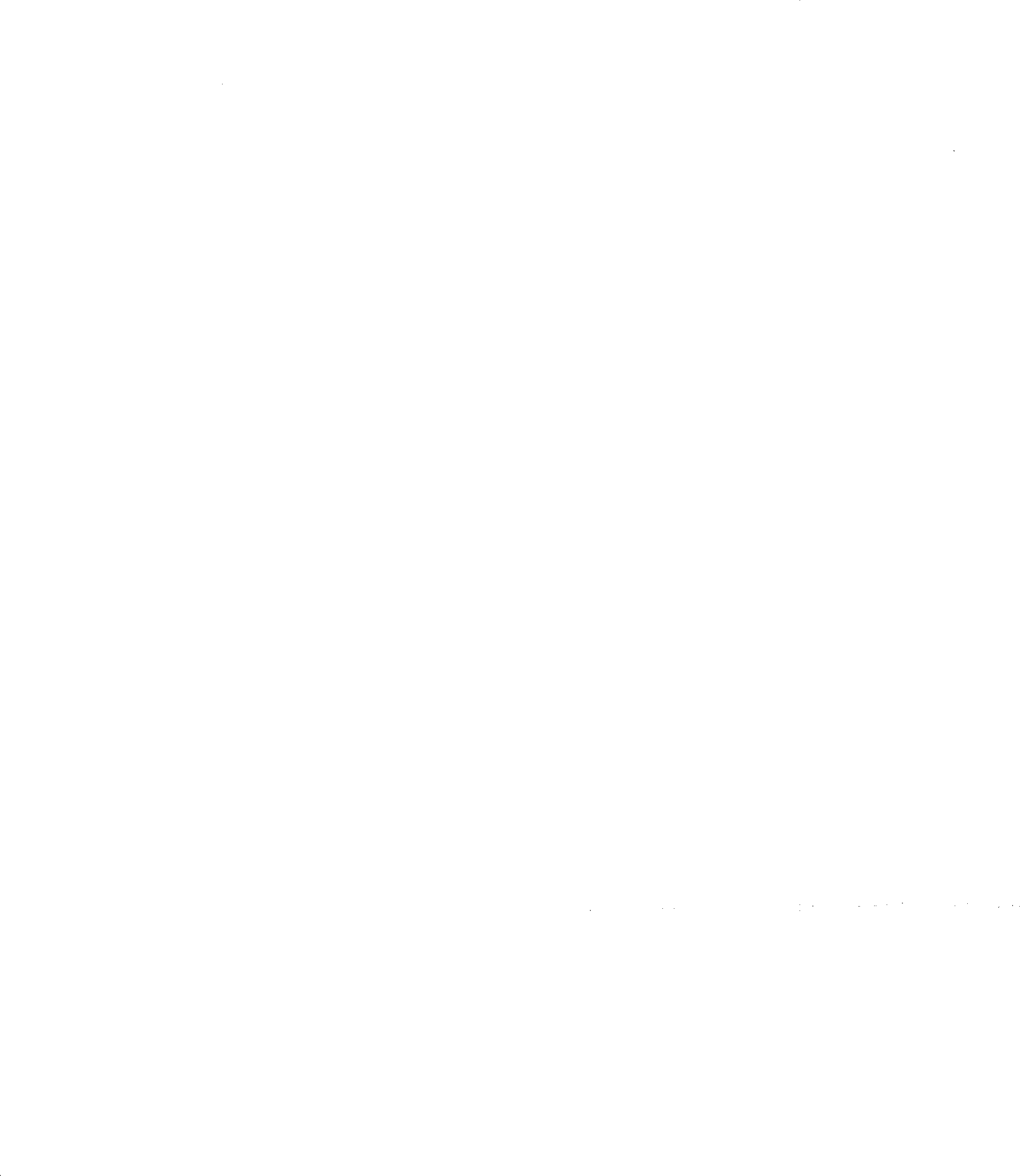 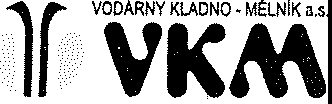 Příloha č.1Podmínky dodávky vody a odvádění odpadních vodVodárny Kladno-Mělník,a.s., se sídlem U Vodojemu 3085, 272 80 KladnoÚvodní ustanoveníPodmínky se vztahují na dodávky vody a odvádění odpadních vod v rámci uzavřeného smluvního vztahu a jsou součástí smlouvy o dodávce vody a odvádění odpadních vod. Podmínky se řídí zákonem č.274/2001 Sb. o vodovodech a kanalizacích pro veřejnou potřebu, obchodním a občanským zákoníkemVymezení pojmůOdběratelem je vlastník pozemku nebo stavby připojené na vodovod nebo kanalizaci, není-li ve smlouvě stanoveno jinak, dále pak v případech uvedených v zákoně organizační složka státu, popř. společenství vlastníků. Pokud uzavírá smlouvu společný zástupce spoluvlastníků pozemků nebo stavby má se za to, že jedná po dohodě a ve shodě s nimi. Pokud je zásobováno přípojkou více vlastníků pozemků nebo staveb, pak se má za to, že odběratelem je vlastník prvního pozemku nebo stavby, který je na vodovod nebo kanalizaci připojen, není-li dohodnuto jinak.Dodavatelem je vlastník vodovodu nebo kanalizace nebo provozovatel, pokud byl k uzavírání smluv s odběrateli vlastníkem smluvně pověřen.Vodovodní přípojka je samostatnou stavbou tvořenou úsekem potrubí od odbočení z vodovodního řadu k vodoměru. Odbočení s uzávěrem je součástí vodovodu. Vodovodní přípojka není vodním dílem.Kanalizační přípojka je samostatnou stavbou tvořenou úsekem potrubí od vyústění vnitřní kanalizace stavby nebo odvodnění pozemku k zaústění do stokové sítě. Kanalizační přípojka není vodním dílem.Opravou vodovodní a kanalizační přípojky je odstranění částečného fyzického opotřebení nebo poškození zařízení za účelem uvedení do původního stavu nebo jinak provozuschopného stavu, nikoli však při totálním poškození zařízení, či provedení změn, které by měly vliv na jeho funkci a vlastnosti.Vodné je cenou za dodanou vodu a za službu spojenou s jejím dodáním. Právo na vodné vzniká vtokem vody do potrubí napojeného bezprostředně za vodoměrem, a není-li vodoměr, vtokem vody do vnitřního uzávěru připojeného pozemku nebo stavby, popřípadě do uzávěru hydrantu nebo výtokového stojanu.Stočné je cena za službu spojenou s odváděním a čištěním, případně zneškodňováním odpadních vod. Právo na stočné vzniká okamžikem vtoku odpadních vod do kanalizace.Kanalizační řad stanovuje nejvyšší přípustnou míru znečistění odpadních vod vypouštěných do kanalizace, popřípadě nejvyšší přípustné množství těchto vod do kanalizace vypouštěných a další podmínky jejího provozu. Odpadní vody, které k dodržení nejvyšší míry znečištění podle kanalizačního řadu vyžadují předchozí čištění, mohou být vypouštěny do kanalizace jen s povolením vodoprávníhoúřadu. Vodoprávní úřad může povolení udělit jen tehdy, bude-li zajištěno vyčištění těchto vod na míru znečištění odpovídající kanalizačnímu řadu. Předčistícím zařízením je zařízení vnitřní kanalizace, zajišťující přípustnou míru znečištění odpadních vod. Za jejich provozuschopnost, opravy a údržbu odpovídá odběratel.Ukončení odběru je ukončení dodávky vody vodovodní přípojkou nebo ukončení odvádění odpadních vod kanalizační přípojkou.Provádí jej dodavatel na žádost a na náklady odběratele. Smluvní vztah trvá do doby odpojení přípojky od vodovodu, nebo kanalizace, nebo do doby převodu odběru na nového odběratele. Převodem odběru je ukončení smlouvy s původním odběratelem a uzavření smlouvy s novým odběratelem.Oba odběratelé písemně potvrdí datum převodu a stav měřidla při převodu.Společná práva a povinnosti dodavatele a odběrateleVe výjimečných případech při uzavírání smlouvy se mohou strany dohodnout, že příjemcem zdanitelného plnění a plátcem faktur - daňových dokladů je třetí osoba(uživatel nemovitosti). Odběratel však zůstává plně zodpovědný za závazky ze smlouvy a ručí za všechny pohledávky vzniklé v souvislosti se smluvním vztahem. Odběratel může zmocnit jinou osobu i k úkonům spojeným s běžným provozem přípojky vůči dodavateli (vstup na pozemek, kontrola a výměna vodoměrů, odběr vzorků na rozbor, apod.)Pokud je pozemek nebo stavba připojena na vodovod nebo kanalizaci v souladu s právními předpisy, vzniká odběrateli nárok na uzavření písemné smlouvy o dodávce vody a odvádění odpadních vod . Tento nárok nevzniká, pokud se okolnosti, za kterých došlo k povolení připojení na vodovod nebo kanalizaci změnily natolik, že nejsou splněny podmínky pro uzavření této smlouvy na straně odběratele. Dodavatel je oprávněn přezkoušet údaje uvedené odběratelem a požadovat změnu smluvního vztahu dle zjištěné skutečnosti.Odběratel je povinen umožnit dodavateli přístup k přípojce a vodoměru. Pokud není odběrné místo v době odečtu přístupné ,je odběratel povinen na zvláštním tiskopisu ohlásit dodavateli přesný stav počítadla - vodoměru do 5 dnů (tiskopis k ohlášení stavu vodoměru zanechá u odběratele pracovník provádějící odečet). Jestliže tak odběratel neučiní.je dodavatel oprávněn vyfakturovat množství vycházející z průměrné dodávky vody za minulé fakturační období popř. jiným způsobem dle zákona. Termín odečtu stanovuje dodavatel.Práva a povinnosti odběrateleOdběratel je povinen před uzavřením smlouvy prokázat vlastnictví k pozemku nebo stavbě připojené na vodovod nebo kanalizaci.Odběratel je povinen poskytnout dodavateli potřebné údaje v souvislosti se smlouvou, jakož i údaje o rozdělení spotřeby na domácnosti a ostatní, a výměru odkanalizovaných ploch pro srážkovou vodu,je-li fakturace srážkových vod předmětem smlouvy.Odběratel je povinen chránit vodoměr před poškozením (mechanickým, ohněm, mrazem) a bez zbytečného odkladu oznámit dodavateli závady v měření. Jakýkoliv zásah do vodoměru ze strany odběratele je nepřípustný a dodavatel má právo jednotlivé části vodoměru zajistit proti neoprávněné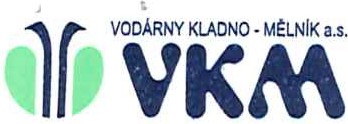 manipulaci. Poškození tohoto zajištění je hodnoceno jako porušení smlouvy. Byla-li nefunkčnost nebo poškození vodoměru způsobena přímým zásahem nebo nedostatečnou ochranou vodoměru odběratelem, hradí škodu a náklady spojené s výměnou vodoměru odběratel. Pokud je vodoměr umístěn v šachtě, je odběratel povinen zajistit, aby tato šachta byla přístupná a odvodněná.Odběratel si může na svůj náklad osadit na vnitřním vodovodu podružný vodoměr.Odpočet z podružného vodoměru nemá vliv na určení množství dodané vody.Pokud není ve smlouvě ujednáno jinak, odběratel může odebírat vodu z vodovodu a vypouštět odpadní vody do kanalizace pouze pro potřebu uživatelů připojené nemovitosti.Práva a povinnosti dodavateleDodavatel nesmí při uzavírání smlouvy a po dobu jejího trvání jednat v rozporu s dobrými mravy, zejména nesmí odběratele diskriminovat.Dodavatel je oprávněn přerušit nebo omezit dodávku vody nebo odvádění odpadních vod bez předchozího upozornění jen v případech živelné pohromy, při havárii vodovodu či kanalizace, vodovodní nebo kanalizační přípojky nebo při možném ohrožení zdraví lidí nebo majetku.Dodavatel je dále oprávněn přerušit nebo omezit dodávku vody a odvádění odpadních vod do doby, než pomine důvod přerušení nebo omezení:při provádění plánovaných oprav, udržovacích a revizních pracíchnevyhovuje-li zařízení odběratele technickým požadavkům tak, že možným ovlivněním jakosti vody ve vodovodu může ohrozit zdraví, bezpečnost osob a způsobit škodu na majetku· neumožní-li odběratel provozovateli přístup k přípojce nebo zařízení kanalizacevnitřního vodovodu nebobylo-li zjištěno neoprávněné připojení vodovodní přípojky nebo kanalizační přípojkyneodstraní-li odběratel závady na vodovodní přípojce, kanalizační přípojce nebo na vnitřním vodovodu nebo vnitřní kanalizaci zjištěné provozovatelem ve lhůtě jím stanovené, která nesmí být kratší než 3 dnypři prokázání neoprávněného odběru vody nebo neoprávněného vypouštění odpadních vod,v případě prodlení odběratele s placením vodného a stočného podle sjednaného způsobu úhrady delšího než 30 dnů.Přerušení nebo omezení dodávky vody nebo odvádění odpadních vod podle odstavce 5.3 je dodavatel povinen oznámit odběrateli v případě přerušení nebo omezení dodávek vody nebo odvádění odpadních vod:podle odstavce 5.3 písm. b) až g) alespoň 3 dny předempodle odstavce 5.3 písm. a) alespoň 15 dnů předem současně s oznámením doby trvání provádění plánovaných oprav, udržovacích nebo revizních pracíV případě přerušení nebo omezení dodávky vody nebo odvádění odpadních vod podle odstavce 5. 2 a 5. 3 písm. a) je dodavatel oprávněn stanovit podmínky tohoto přerušení nebo omezení a je povinen zajistit náhradní zásobování pitnou vodou nebo náhradní odvádění odpadních vod v mezích technických možností a místních podmínek.V případě, že k přerušení nebo omezení dodávky vody nebo odvádění odpadních vod došlo podle odstavce 5.3 písmen b) až g), hradí náklady s tím spojené odběratel.Dodávka vody ,stanovení množství dodané vodyPovinnost dodávky vody je splněna vtokem vody z vodovodu do vodovodní přípojky.Množství dodané vody měří provozovatel vodoměrem, který je stanoveným měřidlem a podléhá úřednímu ověření v souladu se zvláštními právními předpisy.Má-li odběratel pochybnosti o správnosti měření nebo zjistí-li závadu na vodoměru, má právo požádat o jeho přezkoušení. Toto právo lze uplatnit nejpozději při výměně vodoměru. Dodavatel je povinen na základě písemné žádosti odběratele do 30 dnů ode dne doručení žádosti zajistit přezkoušení vodoměru u autorizované zkušebny, přičemž odběratel je povinen poskytnout dodavateli k odečtu i výměně vodoměru nezbytnou součinnost. Výsledek přezkoušení oznámí dodavatel neprodleně písemně odběrateli.Osazení, údržbu a výměnu vodoměrů provádí dodavatel a nese náklady na tyto činnosti.Povinností odběratele je dodržet podmínky umístění vodoměru stanovené dodavatelem. Pokud vnitřní vodovod nevyhovuje požadavkům pro montáž vodoměru, je odběratel povinen na písemné vyzvání dodavatele provést v přiměřené lhůtě potřebné úpravy na připojované stavbě nebo pozemku.Odvádění odpadních vod a jejich měřeníOdvedení odpadních vod z pozemku nebo stavby je splněno okamžikem vtoku odpadních vod z kanalizační přípojky do kanalizace. Kanalizací mohou být odváděny odpadní vody jen v míře znečištění a v množství stanoveném v kanalizačním řadu a ve smlouvě o odvádění odpadních vod.  V případě, že je kanalizace ukončena čistírnou odpadních vod, není dovoleno vypouštět do kanalizace odpadní vody přes septiky ani přes žumpy. Porušení této povinnosti je klasifikováno jako závada na přípojce.Množství odpadních vod vypouštěných do kanalizace měří odběratel svým měřicím zařízením, jestliže to stanoví kanalizační řad.Není-li množství vypouštěných odpadních vod měřeno, předpokládá se, že odběratel, který odebírá vodu z vodovodu, vypouští do kanalizace takové množství vody, které podle zjištění na vodoměru nebo podle směrných čísel potřeby vody z vodovodu odebral s připočtením množství vody získané z jiných zdrojů.Jestliže odběratel vodu dodanou vodovodem zčásti spotřebuje bez vypuštění do kanalizace a toto množství je prokazatelně větší než 30 m3 za rok, zjistí se množství vypouštěné odpadní vody do kanalizace buď měřením, nebo odborným výpočtem podle technických propočtů předložených odběratelem a ověřených dodavatelem, pokud se předem dodavatel s odběratelem nedohodli jinak.Vypouští-li odběratel do kanalizace vodu z jiných zdrojů než z vodovodu a není-li možno zjistit množství vypouštěné odpadní vody měřením nebo jiným způsobem stanoveným prováděcím právním předpisem, zjistí se množství vypouštěných odpadních vod odborným výpočtem ověřeným dodavatelem.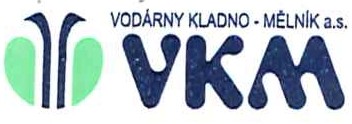 Výpočet množství neměřených srážkových vod odváděných do jednotné kanalizace musí být uveden ve smlouvě o odvádění odpadních vod. Odvedené srážkové vody jsou vypočítávány za každou nemovitost, ze které jsou tyto vody odvedeny přímo přípojkou nebo přes volný výtok do uliční vpusti do kanalizace. Srážkové vody se nehradí z dálnic, silnic, místních a účelových komunikací veřejně přístupných, zoologických zahrad, nemovitostí určených k trvalému bydlení a z domácností.DoručováníPísemnosti a daňové doklady (faktury) jsou zasílány na doručovací adresu, určenou ve smlouvě odběratelem.Neoprávněný odběr vody a vypouštění odpadních vod\......Neoprávněným odběrem vody z vodovodu je odběrpřed vodoměrembez uzavřené smlouvy nebo v rozporu s nípřes vodoměr, který v důsledku zásahu odběratele odběr nezaznamenává nebo	zaznamenává odběr menší než je odběr skutečnýpřes vodoměr, který odběratel nedostatečně ochránil před poškozenímNeoprávněné je vypouštění odpadních vod do kanalizacebez uzavřené smlouvy o odvádění odpadních vodv rozporu s podmínkami stanovenými kanalizačním řádempřes měřicí zařízení neschválené dodavatelem nebo přes měřicí zařízení,které v důsledku zásahu odběratele množství vypuštěných odpadních vod nezaznamenává nebo zaznamenává množství menší, než je množství skutečné.Úrok z prodlení a náhrada škodyPro případ prodlení s úhradou plateb podle této smlouvy bude uplatňován úrok z prodlení ve výši dle zákona.Náhrada škody vzniklé jedné ze smluvních stran neoprávněnými zásahy a jednáním druhé strany seřeší přednostně na základě vzájemného projednání a dohody. Nedojde-li k dohodě bude věc řešena podáním návrhu poškozené strany na rozhodnutí soudem.ReklamaceReklamační řád, který upravuje reklamace v rámci smlouvy, práva a povinnosti odběratele a dodavatele při reklamacích, je spolu s ostatními dokumenty předepsanými v rámci zákona k dispozici odběratelům v sídle dodavatele a na provozech dodavatele,jakož i na místně příslušných obecních a městských úřadech.·········································dodavatel	odběratelPodmínky jsou nedílnou součástí smlouvy.